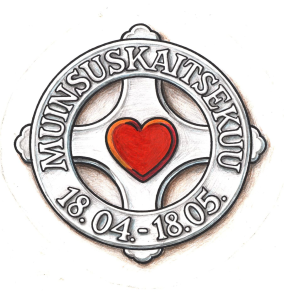 MAAILMA PÕLISKEELTEAASTA 2019MUINSUSKAITSEKUUNeljapäeval, 18. aprillil kell  14 - 17
muinsuskaitsekuu pidulik avamine Anton Hansen Tammsaare muuseumis
Lydia Koidula tn 2 TallinnasNeljapäeval, 18. aprillil kell 10 ajalookonverents “Vabadussõja kangelasi mäletades. 100 aastat Vabadussõja sündmusest Jõhvis”. Konverents on pühendatud kindralmajor Aleksander Tõnissoni sünnipäevale (17.4.1875 – 30.6.1941), korraldab Jõhvi Muuseumi Selts.Neljapäeval, 18. aprillil kell 18 teabetahvli paigaldamine Läänemaal Lääne-Nigula vallas Uugla küla Veskimäe talu juurde, kus paiknevad arheoloogiliselt uuritud 11. – 12. Sajandi kivikalmed ja põletuskalmistu. Tahvli panevad MTÜ Keskaegne Lihula ja kodu-uurija Saamo Heldemaa abilistega. Lisateave Mati Mandel tel. 56219309Pühapäeval, 21. aprillil tutvustab sarjast “Väärtus” uut ja vana Pirita kloostrit Lagle Parek. Vajalik eelregistreerimine Kodulinna Majas Gümnaasiumi 3, telefon 6449867. Lisateave: Tiina Mägi kodu.linn@mail.eePühapäeval, 21. aprillil kell 14 mälestustahvli avamine Naiskodukaitse mõtte algatajale, NKK Tallinna ringkonna esimese esinaise Anna Tõrvand-Tellmannile Narva mnt 28, kus tänapäeval tegutseb Tallinna Muusikakool. Lisateave Merike Jürjo ajaloolane@gmail.comJüripäeval, 23. aprillil kell 12 vabadusvõitluse mälestusteenistus ja jüritule pühitsemine Eesti Sõjameeste Mälestuskirikus Toris. Kaasa võtta latern tule viimiseks. Lisateave tel. 504 1292, Jüri KaskJüripäeval, 23. aprillil kell 20 Jüriöö ülestõusu 676. aastapäeva tähistamine koos Jüritule süütamisega Jüriöö pargis. Lisateave janika@susi.eeKolmapäeval, 24. aprillil kell 12 Armeenia Apostliku Kiriku Püha Gregoriuse Koguduse templis Tallinnas Tartu mnt 16A, toimub rahutalitus pühendatud Armeenia Genotsiidi ohvrite mälestuspäevale. Korraldab Armeenia Apostlik Kirik Eestis. Lisateave info@armeesti.ee ja 58275151.Kolmapäeval, 24. aprillil kell 16 Viljandi Muuseumi lugemissaalis ettekandeõhtu "Viljandi tänavatest ja Man´i saarest". Korraldajad Viljandimaa Muinsuskaitse Ühendus ja Viljandi Muuseumi Sõprade Selts. Lisateave: Jaak Pihlak jaak.pihlak@muuseum.viljandimaa.ee Neljapäeval, 25. aprillil kell 16 talgud ajaloolisel Mõigu kalmistul. Korraldab Eesti Muinsuskaitse Selts, lisateave info@muinsuskaitse.ee ja 53 494 304, 6412 522.Neljapäeval, 25. aprillil kell 16 kõneleb Tallinna Linnamuuseumi Kodu-uurimise ringis Suur-Sõjamäest ja Maarjamäest Tõnu Ülemaantee. Koosolek toimub Vene tn 6  I korrusel (sissepääs Meistrite Hoovi kangi alt, uks vasakul). Lisateave Luise Õuna tel. 5178602Neljapäeval, 25. aprillil kell 16.15 Akadeemilise Rahvaluuleseltsi koosolek, mille lõpus Äänisjärve kaljujooniste kataloogi II osa (Rock Carvings of Lake Onega II. The Besov Nos Region. Laretski and Peri Localities) tutvustus Eesti Kirjandusmuuseumi saalis. Kolmeköitelisena kavandatud kataloogis avaldatakse kõik (üle 1500) Karjalast Äänisjärve idakalda kaljudelt avastatud linnu-, põdra-, kuu-, vene-, inimese- ja muulaadsed kujutised, mis pärinevad nooremast kiviajast. Aines on kogutud Eesti Muinastaideseltsi arvukate ekspeditsioonide käigus. Teos peaks huvi pakkuma muistsete kultuuride, usundite ja kunsti ajaloo uurijatele. Kataloogi teises köites kirjeldatakse Äänisjärve kaljutaideregiooni keskosa petroglüüfe. Teose autorid on Eesti Muinastaideseltsi esimees, toiduteaduse doktor Väino Poikalainen ning loomaanatoom ja keeleteadlane, veterinaarmeditsiini teadusdoktor Enn Ernits.  Lisateave Kärri Toomeos-Orglaan, karri.toomeos-orglaan@folklore.ee , tel. 5557 1447; Liilia Laaneman, liilia.laaneman@ut.ee , tel. 737 53 04Reedel, 26 aprillil kell 17 Armeenia Genotsiidi ohvrite mälestuskontsert Tallinna Toomkirikus, Toom-Kooli 6. Esinevad Emmanuel Hovhannisyan - duduk, Vardan Badalyan – tenor, Kadri Ploompuu – orel. Korraldaja Armeenia Vabariigi Saatkond. Lisateave info@armeesti.ee ja 58275151. Laupäeval, 27. aprillil talgud Suuremõisa veski varemetes (Hiiumaa). Ajaloolise veski varemete ja ümbruse korrastamine, riisumine, okste põletamine. Kaasa võtta töökindad. Lisateave: Maarika Leis-Aste, tel: 513 4282, maarika.leis.aste@gmail.comNädalavahetusel, 27. ja 28. aprillil Puitaiad. Praktikum puitaedade parandamisest. Täiskasvanutele mõeldud meistrikursus hõlmab puitaedade tegemise õpetust ning koosneb teoreetilisest osast ja juhendatud praktikumist. Läbiviimise kohaks on Eesti Vabaõhumuuseum, kus leidub kõige rohkem erinevaid aiatüüpe. Neid teadmisi jagades ja oskusi edasi andes väärtustame keskkonnasäästlikke ja traditsioonipõliseid töövõtteid ning ellusuhtumist. Lisateave Aune Mark aune.mark@evm.ee Pühapäeval, 28. aprillil  tutvustab sarjast „Väärtus“ Siselinna kalmistut Lauri Berg. Vajalik eelregistreerimine Kodulinna Majas Gümnaasiumi 3, tel. 6449867. Lisateave Tiina Mägi kodu.linn@mail.eePühapäeval, 28. aprillil Pöide Maarja kiriku korrastustalgud. Korraldavad Pöide Maarja Kiriku SA ja Muhu pärandkool. Lisateave tel. 53328566 ja jaan@muinsuskaitse.eeEsmapäeval, 29. aprillil kell 15 Trivimi Velliste teose “Eesti Muinsuskaitse 100 aastat” esitlus Solarise Apollo raamatupoes. Lisateave info@muinsuskaitse.ee Teisipäeval, 30. aprillil muinsuskaitsja ja arheoloogi Tanel Moora mälestuspäev Eesti Muinsuskaitse Seltsis. Lisateave info@muinsuskaitse.ee ja 6412 522Kolmapäeval, 1. mail kell 11 koristustalgud Pilistveres. Korrastame külavahet, kirikuparki ja Vabadussõja ausamba ümbrust. Lisateave: Pilistvere koguduse õpetaja Hermann Kalmus või Jaak Pilhak jaak.pihlak@muuseum.viljandimaa.ee – 6. mai “Pärand ja kogukonna õigused”. Kursuse korraldab ICOMOS Eesti koostöös                      keskkonnaameti, muinsuskaitseameti, Eesti Kunstiakadeemia, Tartu Ülikooli, ICOMOSi ja Oslo ülikooli Norra inimõiguste keskusega. Kursus toimub inglise keeles, vajalik on eelregistreerimine https://www.kaitsealad.ee/est/koolitus-parand-ja-kogukonna-oigused Neljapäeval, 2. mail kell 16 vestlusõhtu Tallinna Linnamuuseumi Kodu-uurimise ringis erinevate tähtpäevade meenutuseks: Keila fotograaf Gustav Kulp 29.04.1874-1964, Vene keisrinna Katariina II 2.05.1729-17.11.1796. Koosolek toimub   Vene tn 6 I korrusel (sissepääs Meistrite Hoovi kangi alt, uks vasakul). Lisateave Luise ÕunaNeljapäeval, 2. mail kell 15 koristustalgud Viljandi Vanal kalmistul. Korrastame Vabadussõjas langenute ja nimekate avaliku elu tegelaste haudu. Lisateave: Jaak Pihlak jaak.pihlak@muuseum.viljandimaa.ee Reedel, 3. mail toimub matk Jüri Vilmsi 130. sünniaastapäeva tähistamiseks "Jüri Vilmsi koolitee". Matk algab Jüri Vilmsi kodukoha juurest ning lõpeb Pilistvere kihelkonnakooli õuel. Osalevad 4.-9. klassi õpilased. 1.-3. klassi õpilaste koolipäeva teemaks on "Vana aja koolipäev" ning osa sellest toimub kunagise Pilistvere kihelkonnakooli õuel.P.S väga halbade ilmaolude korral matka ei toimu, aga loodame parimat. Lisateave: Heilika Ressar, Kirivere Kooli direktorLaupäeval, 4. mail kell 10 Hüüru mõisa ja pargi koristustalgud. Talgusupp Hüüru Veskilt. Avatud on president Konstantin Pätsi Muuseumi tuba. Kohale saab taksobussiga nr 177 Solarise
juurest (peatus nr 5) ja Keila suuna bussidega Balti jaamast, peatus “Hüüru”.
Lisateave: Kaire Raiend tel. 5238261 ja Elle Lees tel. 53409536 ja  info@huuru.eeLaupäeval, 4. mail kell 10 – 16 Lihula linnuse müüride parandamine. Korraldab MTÜ Keskaegne Lihula, toetab Läänemaa Vald. Lisateave Mati Mandel mati.mandel@ajaloomuuseum.ee Laupäeval, 4. mail kell 10-16 Meistrite Maja talgud (Vabrikuväljak 2, Kärdla, Hiiumaa). Õue riisumine, võsa maha võtmine, okste põletamine, maja koristamine ja pesemine, poe sisse sättimine, kauba välja paigutamine. Kaasa võtta reha, kindad, saag, kirves. Lisateave: Nele Eller, tel. 516 6553 ja nele.eller@gmail.comNädalavahetusel, 4. ja 5. mail Kiviaiad. Maakiviaia ladumise töövõtteid tutvustab Eesti Vabaõhumuuseum. Meistrikursus õpetab meie maaarhitektuuris levinud kiviaedade ladumise tehnikaid. Räägime erinevatest kivipiiretest. Teooriaosas alustame ülevaatega märkamaks paikkondlikke erisusi, toredaid lahendusi ja vahvaid väljendumisi. Jätkame praktika osaga.  Lisateave Aune Mark aune.mark@evm.eePühapäeval, 5. mail sarjast „Väärtus“ „Mustakivi mure ja Varsaallika vire“. Selgitab Peeter Pihlak. Vajalik eelregistreerimine Kodulinna Majas Gümnaasiumi 3, telefon 6449867. Lisateave Tiina Mägi kodu.linn@mail.eeEsmaspäeval, 6. mail kell 18 Kinomajas Uus tn 3 filmiõhtu „Narva enne ja nüüd“. Kavas ajaloolised kaadrid vanast Narvast ning 2019 valminud dokumentaalfilmid Narvast, järgneb avalik arutelu Narva linna tulevikust. Lisateave Eesti Muinsuskaitse Seltsist te. 6412 522 ja 53 494 304Teisipäeval, 7. mail tutvustatakse Viljandi riigimajas muinsuskaitseseadust. Lisateave: Jaak Pihlak jaak.pihlak@muuseum.viljandimaa.eeTeisipäeval, 7. mail kell 16 näituse „Eesti riigipead 1918-2018“ avamine Tohisoo mõisas. Lisateave Eesti Muinsuskaitse Seltsist info@muinsuskaitse.ee või 53 494 304.Kolmapäeval, 7. mail kell 17 muinsuskaitsekuule pühendatud loeng „Mäo mõis ja Nikolai Rimski – Korsakov“ Järvamaa muuseumis Paides, kõneleb Järvamaa Muuseumi Sõprade Seltsi esimees Andres Kruusmaa. Lisateave Ründo Mülts tel.56682165Kolmapäeval, 8. mail kell 14 talgud Tallinna Kaitseväe kalmistul. Tallinna koolide õpilastele tutvustab kalmistut EMS esimees Peep Pillak. Lisateave Eesti Muinsuskaitse Seltsist tel 53 494 304 ja info@muinsuskaitse.ee Kolmapäeval, 8. mail kell 18 Rahumäe kalmistul Vabadussõjas langenute kalmude korrastamine. Lisateave Nõmme Heakorra Seltsist leho.lohmus@esm.eeNeljapäeval, 9. mail tutvustab Rapla kalmistut Ants Kraut. Buss Tallinnast väljub kell 10, vajalik eelrgistreerimine Eesti Muinsuskaitse Seltsist info@muinsuskaitse.ee või telefonidel 53 494 304, 6412522Reedel, 10. mail kell 15 Äänisjärve kaljujooniste kataloogi II osa (Rock Carvings of Lake Onega II. The Besov Nos Region. Laretski and Peri Localities) esitlus Tallinna Ülikooli arheoloogiakeskuses Rüütli 10. Lisateave loit.joekalda@gmail.com ja tel. 55 696086Reedel, 10. mail kell 18 Oliver Orro loeng "Vanad head ajad, vanad head majad? Mõtteid nostalgiast, poliitikast ja ihalusest ajalooliste ehitiste koopiate ning "vanas stiilis" majade järele" Hiiumaa Ametikoolis (Suuremõisa, Hiiumaa). Registreeri leongule SIIN https://forms.gle/Qd9eDpoH1DJYsB5h8 Lisateave Maarika Leis-Aste tel: 513 4282, maarika.leis.aste@gmail.comLaupäeval, 11. mail kell 11 Glehni rahula korrastamine Vana-Mustamäel. Lisateave Nõmme Heakorra Seltsist leho.lohmus@esm.eePühapäeval, 12. mail sarjast „Väärtus“ „Peeter I ja Kadriorg“. Teejuhiks Zurab Jänes. Vajalik eelregistreerimine Kodulinna Majas Gümnaasiumi 3, telefon 6449867. Lisateave Tiina Mägi kodu.linn@mail.eeTeisipäeval, 14. mail korrastustalgud Narva vangilaagri kalmistul. Buss Tallinnast väljub kell 9 Mere puiesteelt.Vajalik eelregistreerimine Eesti Muinsuskaitse Seltsis  info@muinsuskaitse.ee või telefonidel 6412 522 ja 53 494 304.Neljapäeval, 16. mail seminar “Kiviõli - väärtuslik Eesti väikelinn”. Tallinnast väljub buss Kiviõlli kell 9, vajalik eelregistreerimine aadressil info@muinsuskaitse.ee või telefonidel 53 494 304, 6412 522Neljapäeval, 16. mail tutvustab Pirita uut kalmistut Mare Kask. Lisateave Tallinna Linnamuuseumi Kodu-uurimise ringist, Luise Õuna tel. 5178602; Kogunemine  Pirita Selveri ees kell 15.50.Neljapäeval, 16. mail Järvamaa õpilaste 43. Kodu-uurimiskonverents Ajakeskuses Wittenstein (Paide vallitornis). Lisateave Ründo Mülts tel. 56682165Reedel ja laupäeval, 17. ja 18. mail Kivimüürid. Maakivimüüride taastamise praktikum. Eesti Vabaõhumuuuseumi koolituse eesmärk on tutvustada kivihoonete või katustamata müüride ja -rajatiste hooldamist, konserveerimist ning taastamist. Praktikumis saavad kursuslased ülevaate ja kogemuse traditsioonilistest töövõtetest ja mördisegudest. Lisateave Aune Mark aune.mark@evm.eeLaupäeval, 18. mail kell 12 bussiretk „Mustrimängud Põhja-Järvamaa mäluasutustes“. Külastame Aravete külamuuseumi, A.H. Tammsaare muuseumi Vargamäel, Albu vallamaja ja Albu mõisa. Kell 18 väljapanek Paidest leitud tapeedimustritest, võimalus soetada teemakohast raamatut. Lisateave Ründo Mülts SA Ajakeskus Wittenstein/Järvamaa muuseum, tel. 56682165Laupäeval, 18. mail Muuseumiöö.Muinsuskaitsekuu lõpetamine esmaspäeval, 20. mail. Vabatahtlike tänamine.Kuupäevad täpsustamisel:Karuse (Vatla) linnusel võsavõtmise talgud. Talgud Pärnu Alevi kalmistulTalgud Vana-Pärnu kalmistulTalgud Pärnu Vanal kalmistulNÄITUSED:„Eesti riigipead 1918 – 2018“ aprillis Tallinna Linnavalitsuse teenindussaalis, mais Tohisoo mõisas.„Viimsi 100. Viimsi ajalugu kiviajast tänapäevani.“ Viimsi Rannarahva muuseumis. Avamiskonverents 11. mail.„Arheoloogilised välitööd Eestis 2018“ Posterinäitus aprillis Järvamaa Keskraamatukogus Paides, mais Saaremaa muuseumis Kuressaares.„Albus lapis – mälestuste loomine“ kunstnik Eva Jänese loomingut tutvustav näitus Järvamaa muuseumis Paides.„Nikolai Rimski-Korsakov ja mõisad Paide linnas“ Paide vallitornis. „Sada aastat Järvamaa siseturvalisuse kaitsel“ Järvamaa politsei ajalugu tutvustav näitus avatakse 18. mail.Paide vallitornis K – P kell 10 – 18 „Humoorikad ajarännakud läbi Eestimaa ajaloo“.Supelriiete näitus „50 aastat rannas“ Kostivere kultuurimõisas kuni 11. maini. Lisateave 51918355Muinsuskaitse on meie tuleviku kaitse!www.muinsuskaitse.ee https://www.facebook.com/EestiMuinsuskaitseSelts/MUINSUSKAITSEKUU KAVA TÄIENEB JOOKSVALT.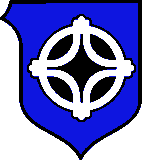 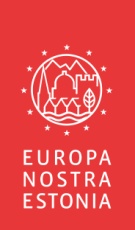 